         																	Anexăla Hotărîrea Consiliului de supraveghereal Băncii Naţionale a Moldovei nr. 7 din 21 iulie 2016CARACTERISTICILE MONEDEI COMEMORATIVETematica monedeiElemente de designImaginea monedeiValoarea nominală (lei)MetalCompo-ziţieCalitateGreutate (gr)Diametru (mm)Diametru (mm)MargineFormăTiraj (ex.)Seria „Evenimente istorice”Seria „Evenimente istorice”Seria „Evenimente istorice”Seria „Evenimente istorice”Seria „Evenimente istorice”Seria „Evenimente istorice”Seria „Evenimente istorice”Seria „Evenimente istorice”Seria „Evenimente istorice”Seria „Evenimente istorice”Seria „Evenimente istorice”Seria „Evenimente istorice”Seria „Evenimente istorice”Seria „Evenimente istorice”25 de ani de la proclamarea independenței Republicii MoldovaAvers: în plan central - Stema Republicii Moldova; în partea de sus – anul emisiunii „2016”; în partea de jos – inscripţia „100 LEI”; urmînd circumferinţa monedei, cu majuscule, este gravată inscripţia „REPUBLICA MOLDOVA”.Revers: în plan central – inscripția „25 ANI” și imaginea Declarației de independență a Republicii Moldova; în partea stîngă - monumentul lui Ștefan cel Mare și Sfânt; în partea de sus urmînd circumferința monedei, cu majuscule, este gravată inscripţia „PROCLAMARAEA INDEPENDENȚEI REPUBLICII MOLDOVA”.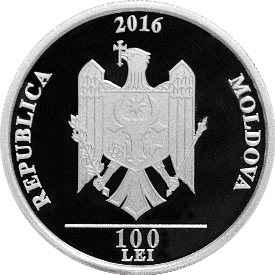 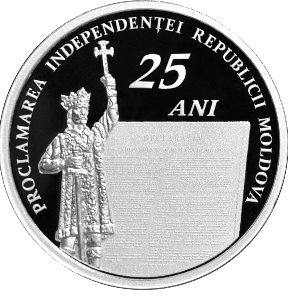 100Argint999/1000proof31,131,137zimţatărotundă300